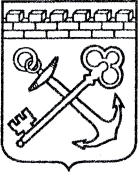 АДМИНИСТРАЦИЯ ЛЕНИНГРАДСКОЙ ОБЛАСТИКОМИТЕТ ПО СОХРАНЕНИЮ КУЛЬТУРНОГО НАСЛЕДИЯ ЛЕНИНГРАДСКОЙ ОБЛАСТИПРИКАЗ«___»____________2021 г.                                                        №_______________ Санкт-ПетербургО включении выявленного объекта культурного наследия «Парк усадьбы Глинки-Маврина «Нижговицы» 86 га, аллеи, фонтан», местонахождение: Ленинградская область, Лужский район, сан. «Красный вал» Скребловское СП, в единый государственный реестр объектов культурного наследия (памятников истории и культуры) народов Российской Федерации в качестве объекта культурного наследия регионального значения «Парк усадьбы Глинки-Маврина, санаторий «Красный Вал», утверждении границ его территории, требований к осуществлению деятельности, градостроительным регламентам в границах территории и установлении предмета охраныВ соответствии со ст. 3.1, 9.2, 18, 33 Федерального закона                                                   от 25 июня 2002 года № 73-ФЗ «Об объектах культурного наследия (памятниках истории и культуры) народов Российской Федерации», ст. 4 областного закона Ленинградской области от 25 декабря 2015 года № 140-оз «О государственной охране, сохранении, использовании и популяризации объектов культурного наследия (памятников истории и культуры) народов Российской Федерации, расположенных на территории Ленинградской области», пп. 2.1.2., 2.3.7. Положения о комитете по сохранению культурного наследия Ленинградской области, утвержденного постановлением Правительства Ленинградской области от 24 декабря 2020 года № 850, на основании положительного заключения государственной историко-культурной экспертизы, выполненной экспертной организацией Обществом с ограниченной ответственностью «Темпл Групп» (аттестованный эксперт Б.М. Матвеев, приказ Министерства культуры Российской Федерации от 26 апреля 2018 года № 580),п р и к а з ы в а ю:Включить выявленный объект культурного наследия «Парк усадьбы Глинки-Маррина «Нижговицы» 86 га, аллеи, фонтан», местонахождение: Ленинградская область, Лужский район, сан. «Красный вал» Скребловское СП, в единый государственный реестр объектов культурного наследия (памятников истории и культуры) народов Российской Федерации (далее – Реестр) в качестве объекта культурного наследия регионального значения, вид объекта – достопримечательное место, с наименованием «Парк усадьбы Глинки-Маврина, санаторий «Красный Вал», местонахождение: Ленинградская область, Лужский муниципальный район, Скребловское сельское поселение, местечко Санаторий Красный вал (далее – достопримечательное место).Утвердить границы территории, требования к осуществлению деятельности и градостроительным регламентам в границах территории  достопримечательного места согласно приложению № 1 к настоящему приказу.Установить предмет охраны достопримечательного места согласно приложению № 2 к настоящему приказу.Исключить выявленный объект культурного наследия, указанный в п. 1 настоящего приказа, из Перечня выявленных объектов культурного наследия, расположенных на территории Ленинградской области, утвержденного приказом комитета по культуре Ленинградской области от 01 декабря 2015 года № 01-03/15-63. Обеспечить внесение сведений об объекте культурного наследия регионального значения, указанном в п. 1 настоящего приказа, в Реестр.Направить письменное уведомление собственнику или иному законному владельцу выявленного объекта культурного наследия, указанного в п. 1 настоящего приказа, земельного участка в границах территории объекта культурного наследия регионального значения, указанного в п. 1 настоящего приказаКопию настоящего приказа направить в сроки, установленные действующим законодательством, в федеральный орган исполнительной власти, уполномоченный Правительством Российской Федерации на осуществление государственного кадастрового учета, государственной регистрации прав, ведение Единого государственного реестра недвижимости и предоставление сведений, содержащихся в Едином государственном реестре недвижимости, его территориальные органы.Обеспечить размещение настоящего приказа на сайте комитета по сохранению культурного наследия Ленинградской области в информационно-телекоммуникационной сети «Интернет».Настоящий приказ вступает в силу со дня его официального опубликования.Контроль за исполнением настоящего приказа оставляю за собой.Заместитель Председателя Правительства Ленинградской области – председатель комитета по сохранению культурного наследия                                                                                    В.О. ЦойПриложение 1к Приказу комитета по сохранению культурного наследия                                                                                                                     Ленинградской области от «____» ____________ 2021 г.     № _________________________Границы территории объекта культурного наследия регионального значения «Парк усадьбы Глинки-Маврина, санаторий «Красный Вал», по адресу: Ленинградская область, Лужский муниципальный район, Скребловское сельское поселение, местечко Санаторий Красный валГраница территории объекта культурного наследия проходит:от точки 1 к точке 19 на восток, от дороги на Лугу, вдоль южного берега реки Быстрица к берегу Череменецкого озера;от точки 19 к точке 25 на юг, вдоль берега Череменецкого озера;от точки 25 к точке 28 на запад в соответствии со «Схемой земельного участка, находящегося в пользовании санатория Красный Вал», датированной 1974 годом;от точки 28 к точке 1, на север, вдоль дороги на Лугу.Границы территории регламентного участка «Зона 1» (зона застройки) объекта культурного наследия регионального значения (достопримечательное место) «Парк усадьбы Глинки-Маврина, санаторий "Красный Вал"», по адресу: Ленинградская область, Лужский муниципальный район, Скребловское сельское поселение, местечко Санаторий Красный валГраница территории объекта культурного наследия проходит:от точки 1 к точке 2 на восток по кромке массива старовозрастных деревьев;от точки 2 к точке 5 на юг по кромке массива старовозрастных деревьев параллельно восточной границе земельного участка 47:29:0658001:6/2;от точки 5 к точке 7 на запад по кромке массива старовозрастных деревьев;от точки 7 к точке 1 на север по кромке массива старовозрастных деревьев параллельно западной границе земельного участка 47:29:0658001:6/2.Границы территории регламентного участка «Зона 2» (Ландшафтная зона) объекта культурного наследия регионального значения (достопримечательное место) «Парк усадьбы Глинки-Маврина, санаторий "Красный Вал"», по адресу: Ленинградская область, Лужский муниципальный район, Скребловское сельское поселение, местечко Санаторий Красный валГраница территории объекта культурного наследия проходит:Внешний контур:от точки 1 к точке 19 на восток, от дороги на Лугу, вдоль южного берега реки Быстрица к берегу Череменецкого озера;от точки 19 к точке 25 на юг, вдоль берега Череменецкого озера;от точки 25 к точке 28 на запад в соответствии со «Схемой земельного участка, находящегося в пользовании санатория Красный Вал», датированной 1974 годом;от точки 28 к точке 1, на север, вдоль дороги на Лугу.Внутренний контур:от точки 1 к точке 2 на восток по кромке массива старовозрастных деревьев;от точки 2 к точке 5 на юг по кромке массива старовозрастных деревьев параллельно восточной границе земельного участка 47:29:0658001:6/2;от точки 5 к точке 7 на запад по кромке массива старовозрастных деревьев;от точки 7 к точке 1 на север по кромке массива старовозрастных деревьев параллельно западной границе земельного участка 47:29:0658001:6/2.Карта (схема) границ территории объекта культурного наследия регионального значения «Парк усадьбы Глинки-Маврина, санаторий «Красный Вал», по адресу: Ленинградская область, Лужский муниципальный район, Скребловское сельское поселение, местечко Санаторий Красный вал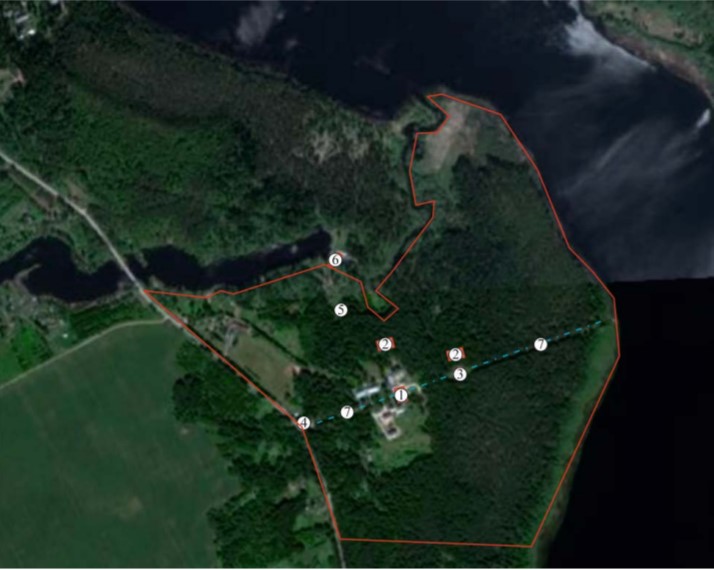 Условные обозначения:1. Местоположение главного усадебного дома.2. Местоположение парковых усадебных построек.3. Круглый бассейн с чашей фонтана.4. Въездные ворота.5. Родник.6. Плотина.7. Главная аллея.Граница объекта культурного наследия.  Зона застройкиКоординаты характерных поворотных точек границ территории объекта культурного наследия регионального значения «Парк усадьбы Глинки-Маврина, санаторий «Красный Вал»», по адресу: Ленинградская область, Лужский муниципальный район, Скребловское сельское поселение, местечко санаторий Красный вал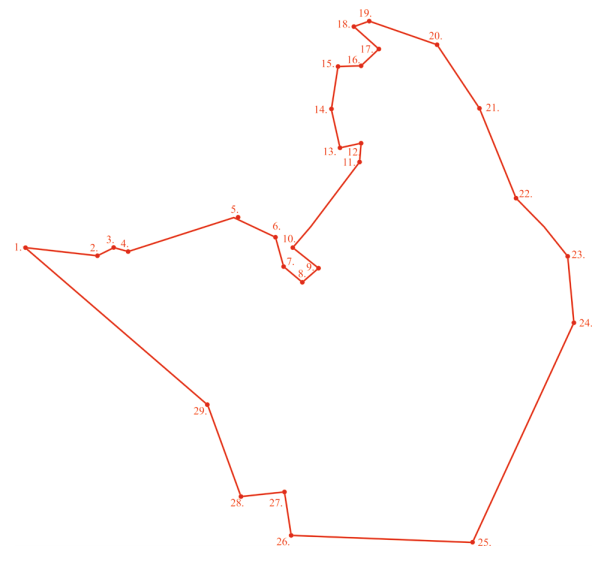 Определение географических координат характерных точек границы территории объекта культурного наследия выполнено в местной системе координат МСК-47, зона 2.Координаты характерных (поворотных) точек границ регламентного участка «Зона 1» (зона застройки) объекта культурного наследия регионального значения (достопримечательное место) «Парк усадьбы Глинки- Маврина, санаторий «Красный Вал», по адресу: Ленинградская область, Лужский муниципальный район, Скребловское сельское поселение, местечко Санаторий Красный вал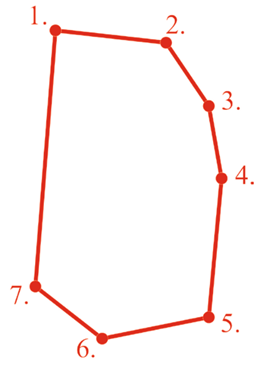 Определение географических координат характерных точек границы территории объекта культурного наследия выполнено в местной системе координат МСК-47, зона 2.Координаты характерных (поворотных) точек границ регламентного участка «Зона 2» (Ландшафтная зона) объекта культурного наследия регионального значения (достопримечательное место) «Парк усадьбы Глинки-Маврина, санаторий "Красный Вал"», по адресу: Ленинградская область, Лужский муниципальный район, Скребловское сельское поселение, местечко Санаторий Красный вал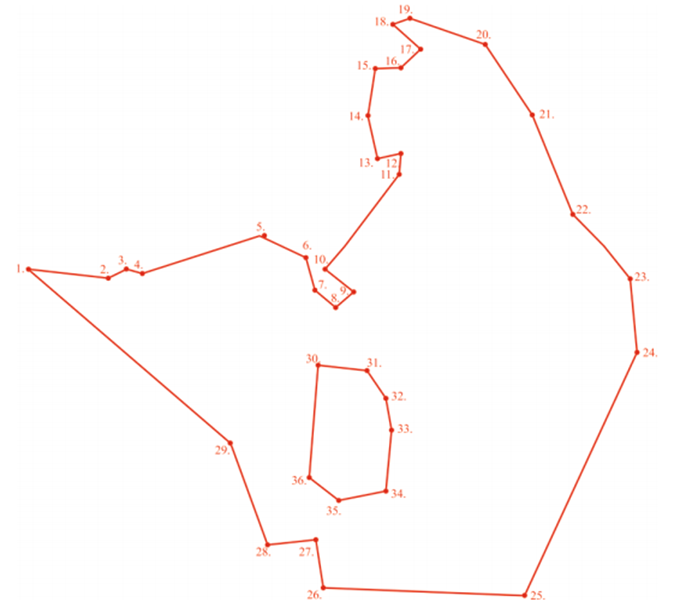 Определение географических координат характерных точек границы территории объекта культурного наследия выполнено в местной системе координат МСК-47, зона 2.Требования к осуществлению деятельности и градостроительным регламентам на территории объекта культурного наследия«Парк усадьбы Глинки-Маврина, санаторий "Красный Вал"»по адресу: Ленинградская область, Лужский муниципальный район, Скребловское сельское поселение, местечко санаторий Красный валНастоящие требования к осуществлению деятельности в границах достопримечательного места и градостроительные регламенты территории объекта культурного наследия - достопримечательного места «Парк усадьбы Глинки-Маврина, санаторий «Красный Вал» Скребловское сельское поселение, местечко Санаторий «Красный вал» устанавливаются в целях определения характера использования территории достопримечательного места, ограничений на использование данной территории и требований к хозяйственной деятельности, проектированию и строительству на территории достопримечательного места в соответствии требованиями Федерального закона от 25.06.2002 N 73-ФЗ «Об объектах культурного наследия (памятниках истории и культуры) народов Российской Федерации». I. Общие требования к осуществлению деятельности в границах достопримечательного местаРазрешается:1.1. Проведение работ, направленных на сохранение достопримечательного места: на обеспечение физической сохранности объектов, состоящих под охраной, в том числе работ по консервации, реставрации, ремонту, воссозданию, регенерации историко-градостроительной или природной среды; на обеспечение сохранности парковых и природных ландшафтов, в частности, их рельефа и гидрологической системы;1.2. Снос диссонирующих зданий и сооружений или минимизация диссонирующего эффекта;1.3. Регенерация историко-градостроительной или природной среды на месте снесенных диссонирующих зданий и сооружений;1.4. Прокладка, ремонт и реконструкция подземных инженерных коммуникаций, необходимых для сохранения и функционирования объекта культурного наследия, с последующей рекультивацией и благоустройством нарушенных земель только закрытым способом;1.5. Ремонт дорог, проездов, не нарушающий целостность окружающей территории объекта культурного наследия и не создающий угрозы его повреждения, разрушения или уничтожения;1.6. Рекультивация нарушенных земель, восстановление исторических характеристик ландшафта.1.7. Проведение работ по благоустройству территории, уходу за зелеными насаждениями;1.8. Проведение мероприятий, направленных на сохранение и регенерацию природного ландшафта и его компонентов;1.9. Осуществление научно-исследовательской, учебной, рекреационной и туристско-экскурсионной деятельности, проведение культурно-массовых мероприятий;1.10 Установка информационных указателей, стендов с надписями и обозначениями объекта культурного наследия.2. Запрещается:2.1. Снос, разрушение объектов культурного наследия и объектов, обладающих их признаками;2.2. Перевод земель или земельных участков из одной категории в другую, кроме перевода земель или земельных участков в категорию особо охраняемых территорий и объектов;2.3. Изменение видов разрешенного использования земельных участков, за исключением изменения на разрешенное использование для отдыха (рекреации), культурного и природно-познавательного туризма.2.4. Нарушение почвенного покрова, изменение гидрологического режима, за исключением указанного в пункте 1.4;2.5. Хозяйственная деятельность, связанная с загрязнением почв, грунтовых и подземных вод, поверхностных стоков, в том числе: размещение мест захоронения отходов производства и потребления, химических, взрывчатых, токсичных, отравляющих и ядовитых веществ, применение ядохимикатов, удобрений, загрязнение территории нечистотами, мусором, навозом, промышленными отходами и др.;2.6. Проведение мероприятий по сохранению объектов культурного наследия, регенерации природных ландшафтов без проектов, согласованных государственными органами охраны объектов культурного наследия;2.7. Размещение временных строений, сооружений, установка киосков, павильонов, навесов, за исключением временных сооружений, устанавливаемых на срок проведения публичных мероприятий или соревнований;2.8. Установка объектов рекламы.2.9. Динамическое воздействие на грунты, создающее разрушающие вибрационные нагрузки;2.10. Размещение объектов инженерной инфраструктуры (транспортные коммуникации, высоковольтные линии электропередач, газопроводы высокого давления, нефтепроводы).2.11 Хранение взрывчатых и огнеопасных материалов, а также материалов, имеющих вредные парогазообразные и иные выделения, загрязняющих территорию объекта культурного наследия;2.12. Складирование бытового мусора и промышленных отходов в неустановленных местах и устройство стихийных свалок;2.13. Разведение костров в неустановленных местах; На всей территории объекта культурного наследия - достопримечательного места действуют общие требования к осуществлению деятельности в границах достопримечательного места, охраняются ценные элементы планировочной и ландшафтно-композиционной структуры, ценные старовозрастные деревья (дубы, липы, клены, сосны, ели, лиственницы).Требования к осуществлению деятельности в границах зоны с особыми условиями использования территорий «Зона 1» объекта культурного наследия регионального значения «Парк усадьбы Глинки-Маврина, санаторий "Красный Вал"», по адресу: Ленинградская область, Лужский муниципальный район, Скребловское сельское поселение, местечко санаторий Красный вал. 1. Запрещается:1.1) дробление территории на земельные участки для индивидуального жилищного строительства;1.2) проведение строительных, земляных, хозяйственных и иных работ без согласованной в установленном порядке документации (раздела проектной документации) по обеспечению сохранности объекта культурного наследия;1.3) уничтожение и изменение характеристик, являющихся предметом охраны объекта культурного наследия (достопримечательного места), влекущее за собой причинение вреда в виде реального ущерба и (или) умаление его историко-культурной ценности;1.4) иные изменения и иная хозяйственная деятельность, ведущая к нарушению исторической и природно-ландшафтной среды территории достопримечательного места.2. Разрешается:2.1) ведение хозяйственной деятельности, не противоречащей требованиям обеспечения сохранности объекта культурного наследия и позволяющей обеспечить функционирование объекта культурного наследия в современных условиях;2.2) работы, направленные на обеспечение сохранности особенностей достопримечательного места, являющихся основаниями для включения его в единый государственный реестр объектов культурного наследия (памятников истории и культуры) народов Российской Федерации и подлежащих обязательному сохранению;2.3) строительство объектов капитального строительства в целях воссоздания утраченной градостроительной среды, в том числе воссоздание утраченных исторических зданий и сооружений на основании археологических, историко-архивных исследований и исторических аналогов на основании проекта на проведение работ по сохранению объекта культурного наследия; 2.4) реконструкция объектов капитального строительства, направленная на изменение их архитектурного решения, высотных и плановых габаритов в соответствии с параметрами, определяемыми на основе историко-культурных исследований и выводов визуально-ландшафтного анализа, в целях полного или частичного устранения несоответствий характеристикам исторической среды;2.5) ограниченное новое строительство в соответствии с параметрами, определяемыми градостроительным регламентом и проектом или разделом проекта по обеспечению сохранности по обеспечению сохранности объекта культурного наследия;2.6) строительство, капитальный ремонт и реконструкция существующих объектов инженерной инфраструктуры;2.7) освоение подземного пространства при условии отсутствия негативного влияния на сохранность объекта культурного наследия;2.8) снос (демонтаж) диссонирующих объектов капитального и некапитального строительства, не представляющих историко-культурной ценности по факту их аварийного или неудовлетворительного технического состояния;2.9) благоустройство и озеленение территории.Требования к градостроительным регламентам в границах регламентного участка «Зона 1» территории объекта культурного наследия:а) При строительстве и реконструкции объектов капитального строительства устанавливаются предельные параметры застройки, нейтральной по отношению к параметрам исторических зданий и сооружений (по материалам иконографии): - не выше существующих санаторных и лечебных корпусов (не более 12,8 м);- процент застроенной территории участка не более 15 процентов; -принцип застройки рассредоточенными зданиями; -тип крыш (скатные);б) Максимальный класс опасности (по санитарной классификации) объектов капитального строительства, оказывающих негативное воздействие на окружающую среду, размещаемых на территории земельных участков - не выше III категории класса опасности (по санитарной классификации).в) Минимальная доля озелененной территории земельных участков – не устанавливается при реконструкции исторических зданий без изменения их плановых габаритов;г) Минимальное количество машиномест для хранения индивидуального автотранспорта на территории земельных участков − не устанавливается;д) Все научно-исследовательские, проектно-изыскательские, ремонтно-строительные, реставрационные работы и благоустройство территории, а также установка элементов внешнего благоустройства на территории зоны возможны только по согласованию с органом государственной власти Ленинградской области, уполномоченным в сфере сохранения, использования, популяризации и государственной охраны объектов культурного наследия.Требования к осуществлению деятельности в границах с особыми условиями использования территорий «Зона 2» объекта культурного наследия регионального значения «Парк усадьбы Глинки-Маврина, санаторий «Красный Вал», по адресу: Ленинградская область, Лужский муниципальный район, Скребловское сельское поселение, местечко Санаторий Красный вал1. Запрещается:1.1) строительство капитальных объектов за исключением применения специальных мер, направленных на сохранение, восстановление (регенерацию) и не нарушающих историко-градостроительную или природную среду объекта культурного наследия, в соответствии с документацией по сохранению объекта культурного наследия при проведении работ;1.2) вырубка зеленых насаждений, за исключением санитарных рубок и работ по регулированию насаждений препятствующих зрительному восприятию объектов культурного наследия;1.3) хозяйственная деятельность, представляющая угрозу пожарной и экологической безопасности; устройство свалок бытовых и промышленных отходов.1.4) нарушение характера склонового рельефа;1.5) иные изменения и иная хозяйственная деятельность, ведущая к нарушению исторической и природно-ландшафтной среды территории достопримечательного места.2. Разрешается:2.1) проведение работ по сохранению достопримечательного места, в т.ч. реконструкция существующих инженерных сооружений и объектов капитального строительства без увеличения их размеров, пропорций и параметров по высоте и в плане; воссоздание утраченных исторических зданий и сооружений на основании археологических, историко-архивных исследований и исторических аналогов на основании проекта на проведение работ по сохранению объекта культурного наследия и при наличии разрешения государственного органа охраны объектов культурного наследия;2.2) проведение работ по озеленению с сохранением исторического соотношения открытых и закрытых пространств, видового состава древесно-кустарниковых и травяных насаждений;2.3) нейтрализация дисгармоничного озеленения путем санации и проведения ландшафтно-восстановительных рубок на участках, занятых древесно-кустарниковой порослью;2.4) благоустройство территории в соответствии с исторической и культурной традицией с применением традиционных материалов и малых архитектурных форм;2.5) строительство освещения аллей, тропинок и дорожек с применением стилизованных под историческую традицию опор освещения и светильников;2.6) проведение берегоукрепительных работ с применением естественных материалов и конструкций, не нарушающих характерные исторические особенности окружающих исторических ландшафтов;2.7) хозяйственная и иная деятельность, предусматривающая сохранение естественного ландшафта, гидротехнические работы по ликвидации заболоченных участков, проведение работ по благоустройству, связанных с расчисткой заросших кустарником участков;2.8) использование территории в рекреационных целях с возможностью организации мест отдыха населения;2.9) научно-исследовательские, проектно-изыскательские, ремонтно-строительные, реставрационные работы и благоустройство территории, а также установка элементов внешнего благоустройства возможны только после получения положительного заключения государственного органа охраны объектов культурного наследия.Приложение 2к Приказу комитета по сохранению культурного наследия                                                                                                                                                                                                          Ленинградской области от «____» ____________ 2021 г.     № _________________________Предмет охраны объекта культурного наследия регионального значения«Парк усадьбы Глинки-Маврина, санаторий "Красный Вал"»по адресу: Ленинградская область, Лужский муниципальный район, Скребловское сельское поселение, местечко Санаторий «Красный вал»Предмет охраны может быть уточнен в процессе историко-культурных и реставрационных исследований, реставрационных работ№ точкиXY1290892.512190251.072290873.16 2190497.003290890.57 2190519.714290887.78 2190559.875290972.87 2190846.046290843.07 2190978.097290799.35 2190983.668290775.70 2191021.959290812.61 2191054.3010291089.09 2191196.8711291136.56 2191190.1112291127.98 2191139.4913291206.77 2191123.2314291281.05 2191115.6315291346.43 2191161.5016291359.91 2191217.1717291406.19 2191248.4118291475.80 2191179.6619291497.61 2191221.1220291428.782191403.3221291281.29 2191512.6722290996.73 2191618.0923290865.22 2191741.4124290666.33 2191785.8125290066.04 2191569.3926290030.00 2191008.0927290161.88 2191027.5528290147.08 2190852.7529290430.37 2190754.82№ точкиXY1290603.472190933.252290614.29 2191082.413290556.66 2191142.014290465.86 2191168.695290332.97 2191175.416290285.06 2191045.007290310.04 2190960.59№ точкиXY1290892.51 2190251.072290873.16 2190497.003290890.57 2190519.714290887.78 2190559.875290972.87 2190846.046290843.07 2190978.097290799.35 2190983.668290775.70 2191021.959290812.61 2191054.3010 291089.09 2191196.8711291136.56 2191190.1112291127.98 2191139.4913291206.77 2191123.2314291281.05 2191115.6315291346.43 2191161.5016291359.91 2191217.1717 291406.19 2191248.4118291475.80 2191179.6619291497.61 2191221.1220291428.78 2191403.3221291281.29 2191512.6722290996.73 2191618.0923290865.22 2191741.4124290666.33 2191785.8125290066.04 2191569.3926290030.00 2191008.0927290161.88 2191027.5528290147.08 2190852.7529290430.37 2190754.82№п/пВидовая принадлежность предмета охраныПредмет охраныФотография12341Объемно-пространственное и планировочное решение территории ансамбляисторическое местоположение,границы территории; историческая объемно-планировочная структура, включая соотношение застроенных и незастроенных, озелененных и неозелененных территорий, сочетание открытых, полуоткрытых и закрытых пространств, гидротехнические системы и сооружения, местоположение зданий, сооружений и элементов благоустройства.2Рельефплоский рельеф центрального ядра с элементами геопластики в повышенной южной части (верхняя надпойменная терраса) с крутыми западным, северным и восточным склонами (перепад высоты 10-15 метров), переходящими в пойму реки Быстрица и приозерную низменность (нижняя терраса)3Планировочная системаглавная композиционно-планировочная ось - главная аллея;
историческая дорожно-тропиночная сеть, включая трассировку, профиль и характер покрытия (мощения) дорог, аллей, тропинок; 4Насажденияисторические типы и характер насаждений (рядовые и смешанные посадки, ландшафтные группы, рощи);рядовые посадки, группы и единичные особо ценные насаждения: старовозрастные экземпляры ели, сосны, лиственницы, пихты, березы, клена, липы, дуба.5Здания, сооружения, малые формыместоположение утраченных зданий– фундаменты главного усадебного дома и парковых построек на верхней и нижней террасах; круглый бассейн с гранитной чашей фонтана; вазоны 1950-х годов.